天使（1/3）：被造只是为了崇拜和顺从安拉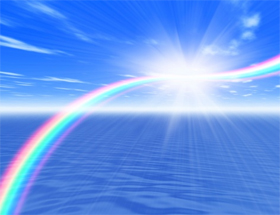 穆斯林相信天使的存在。伊斯兰有六个基本信仰纲领或支柱，即信安拉独一无二，万物的创造者和支撑者、信天使、信经典、信使者、信末日和信前定。天使是未见世界的一部分，但穆斯林坚信他们的存在，因为安拉和他的使者穆罕默德已经告诉我们许多有关他们的信息。天使是安拉创造的顺主不违的被造：“他们不违抗真主的命令，他们执行自己所奉的训令。”（《古兰经》66:6）安拉从光上创造了众天使。先知穆罕默德（愿主福安之）说：“天使是从光上造化的。”[1] 我们没有天使被造之时的知识，但是，我们知道，他们是在人类之前所造的。《古兰经》解释说，安拉告诉众天使，他要在大地上设置一个代理人。（见《古兰经》2:30）穆斯林知道，天使是美丽的一种生命体。在《古兰经》53:6中，安拉以“足明勒”（dhoo mirrah）来描述天使，伊斯兰著名学者[2]  将这一阿拉伯语词汇定义为“高而美”[3]。《古兰经》12:31同样描述先知优素福如高洁的天使一样美丽。天使长有翅膀，非常高大。至于天使是有翼的婴儿或任何性别形式的说法，在《古兰经》和“圣训”中都没有任何记载。[4]  但是，我们知道，天使是有翅膀的，而且有些非常巨大。从“圣训”中我们得知，天使吉卜利勒的大小充满“天地之间的距离”[5]，并有六百个翅膀[6]。“……他使每个天神具有两翼，或三翼，或四翼。……”（《古兰经》35:1）众天使的地位也各不相同。在第一次战役——白德尔之战中所出现的天使，是被公认的“最优秀的”天使。“天使吉卜利勒来到先知跟前，问道：‘你怎样评价你们中参加过白德尔之战的人？’穆罕默德（愿主福安之）回答说：‘他们是穆斯林中最优秀的。’吉卜利勒接着说：‘参加过白德尔之战的天使也是如此。’”[7]穆斯林相信，天使不食不饮。他们崇拜安拉，昼夜赞他超绝，毫不松懈：除安拉外，绝无应受崇拜的。（《古兰经》21:20）“如果他们自大，那末，在你的主那里的众天神，则是昼夜赞颂他，他们并不厌倦的。（此处叩头！）”（《古兰经》41:38）在《古兰经》先知易卜拉欣的故事中同样表明，天使不食不饮。当时，天使们扮成人的模样探望先知易卜拉欣，他们以一个孩子的出生向他报喜，他拿来一头肥嫩的牛犊款待他们。他们拒绝吃，他为他们而心怀恐惧，在那一刻，他们表露了他们只是安拉的天使。（《古兰经》51:26-28）天使数目众多，唯有安拉彻知他们的确切数字。在夜行升宵期间，先知穆罕默德到访了天宫（al-Bayt al-Ma’moor，意为“熙来攘往的房子”），乐园中的克尔白。[8]“接着，我被带到了天宫，我问吉卜利勒，他回答说：‘这座天宫，每天有七万名天使造访它，然后离开，并再也不会返回，他们之后另一组紧跟着到来。’”[9]先知穆罕默德还告诉我们，在审判日，火狱将被拖出来，展现在世人面前。他说：“在那日，火狱将被拖来，它有七万根锁链，每根锁链有七万天使牵引。”[10]天使具有很大的职权。他们能够化身为不同的形式。他们曾以凡人的形象出现在先知易卜拉欣和先知鲁特的面前。天使吉卜利勒以一位男子的形象出现在尔撒的母亲麦尔彦的面前（《古兰经》19:17），他的衣服洁白无比，头发非常的黝黑。[11]天使是强大的。四位天使抬着安拉的宝座，在审判日他们的数量将会增加到八个。其中一段“圣训”描述，有一位天使抬着安拉的宝座。“他的耳垂到他的肩膀之间的距离相当于七百年的旅程。”[12]天使们担负着各种不同的义务和责任。有些负责宇宙的事务。有些负责海洋，或山峦，或风雨。有一次，在到访麦加近郊的塔伊芙城之后，先知穆罕默德遭受众石块的投掷。天使吉卜利勒和负责山峦的天使去看望了他。负责山峦的天使欲通过山体掩埋使不顺从安拉法令的人们遭受毁灭。先知穆罕默德拒绝以此使人们遭受毁灭，因为他相信，如果他们有机会，去正视伊斯兰，就一定会受到安拉的眷顾。天使们执行着安拉的命令，毫无畏惧和犹豫。他们各司其职。一些天使伴随在人类的左右，监护和传达使命。在第二篇中，我们将论述他们的职责及其名字。Footnotes:[1] 《穆斯林圣训实录》。[2] 伊本·阿拔斯和古塔大。[3] 马坚译为“全美”。——译者注[4] 使用“他”一词，是为了语法容易，而没有任何形式表明天使是男性。[5] 《穆斯林圣训实录》。[6] 《艾哈迈德穆斯奈德圣训集》[7] 《布哈里圣训实录》[8] 位于沙特阿拉伯麦加市圣寺中心的立方体建筑。[9] 《布哈里圣训实录》[10] 《穆斯林圣训实录》[11] 同上。[12] 《艾布·达乌德圣训集》（2/3）：安拉赋予天使职能和权利天使是安拉从光上创造的。他们各司其职，毫无畏惧，从不犹豫。穆斯林是从《古兰经》和“圣训”中获得天使的有关知识的。在第一篇中，我们得知，天使是一种长有翅膀的美丽的生命体，有不同的大小，并可以化身为不同的形象。天使有很多名字，并执行着各种不同的任务。对于穆斯林和非穆斯林最熟悉的名字，像吉卜利勒（《旧约全书》称“加百列”）。天使吉卜利勒在犹太教和基督教中作为天使长，是神的使者，在此三大天启的宗教中他[1]拥有极高的地位。“这确是一个尊贵的使者的言辞，他在宝座的主那里，是有权利的，是有地位的，是众望所归的，而且忠于职守的。”（《古兰经》81:19-21）吉卜利勒将安拉的言辞——《古兰经》传达给先知穆罕默德。“……凡仇视吉卜利里的，都是因为他奉真主的命令把启示降在你的心上，以证实古经，引导世人，并向信士们报喜。”（《古兰经》2:87）米卡勒（《旧约全书》称“米迦勒”）是负责雨水的天使，伊斯拉菲勒是负责在审判日吹响号角的天使。这三位天使因担负重职而被视为最伟大的天使。他们的职责涉及人类生活的方方面面。天使吉卜利勒将安拉降示的《古兰经》文传达给先知穆罕默德，以《古兰经》滋养心灵和灵魂；天使米卡勒负责雨水，以雨水滋养大地和我们的身体；天使伊斯拉菲勒负责吹号角，以此号令后世永久生活的开始，要么是乐园，要么是火狱。当先知穆罕默德夜间起来礼拜时，他以这样的言辞祈祷：“主啊！吉卜利勒、米卡勒和伊斯拉菲勒的调养者，天地的创造者，幽明的全知者。你对于你的奴仆所争议的事情进行判决。以你所赋予争辩的明证引导我，你引导谁，谁就会走上正路。”[2]除此之外，我们还知道其他几个天使的名字。马立克是负责看管火狱的天使。“他们（火狱的居民）将哭喊：‘马立克啊！请你的主处决我们吧！’……”（见《古兰经》43:77）孟凯尔和奈吉尔是负责审问坟墓中的人们的天使。我们知道这些名字，并懂得我们将会像圣训中所提到的那样在坟墓中接受天使的审问。“当亡人被埋葬时，有两个面黑眼蓝的天使来到他跟前，一个叫孟凯尔而另一个叫奈吉尔。两位天使问他：‘你过去常谈论这个人吗？’他说他过去常说：‘他是安拉的仆人和使者，我作证：除安拉外绝无应受崇拜的，穆罕默德是安拉的仆人和使者。’他们说：‘我们事先就知道你曾经这样说。’然后，他的坟墓将为他而拓宽至七十尺长，七十尺宽，并为他而照亮。然后，他们告诉他：‘你睡吧。’他说：‘我要回家，告诉他们。’他们告诉他：‘你就像新郎那样睡觉，没有人会叫醒你，除了你的爱人，’直到安拉把他复生……”[3]在《古兰经》中，我们发现哈鲁特和马鲁特两位天使的故事，他们曾被派到巴比伦去教人魔术。使用魔术是伊斯兰所禁止的，但安拉派遣二天使以考验世人。哈鲁特和马鲁特两位天使在教授任何人魔术之前，明确告诫巴比伦的居民，安拉派遣他们只是作为一种考验，他们确已知道谁购取魔术，谁在后世绝无福分，即他们将进入火狱。（见《古兰经》2:102）尽管有时人们会认为，阿兹拉伊勒是死神（或称“取命天仙”），但在《古兰经》和“圣训”中没有任何的明确的记载。我们虽不能明确死神的真正名字，但我们知道他的职责，并且有很多助手：“你说：‘奉命主管你们的生命的死神，将使你们死亡，然后你们将被召归于你们的主。’”（《古兰经》32:11）“……待死亡降临你们中的任何人的时候，我的众天使，将使他死亡，他们毫不疏忽。然后，世人要被送归真主——他们的主。真的，判决只归他，他是清算最神速的。”（《古兰经》6:61-62）有许多天使行走于天上人间，寻找记念安拉的人们。根据“圣训”的传述，我们可以知道，“安拉有许多天使，周游在路上，寻找记念安拉的人。当他们发现记念安拉的人时，便高呼：‘你们快过来看你们的目标。’天使们用他们的翅膀围绕他们，布满天空。他们的主问——其实他比他们更清楚——他们：‘我的仆人们在说些什么？’天使们说：‘他们赞你超绝，赞你伟大，他们夸赞你，赞颂你。’安拉说：‘他们看见我了吗？’天使们说：‘没有，指安拉发誓！他们没有看见你。’安拉说：‘倘若他们见到我时会怎么样？’天使们说：‘倘若他们见到你，他们会更加努力地崇拜你，更加努力地颂扬你，更多地赞颂你。’安拉说：‘他们向我祈求什么？’天使们说：‘他们向你祈求乐园。’安拉说：‘他们看见乐园了吗？’天使们说：‘没有，指安拉发誓！主啊！他们未曾见过乐园。’安拉说：‘倘若他们看见乐园会怎么样？’天使们说：‘倘若他们看见乐园，会更加渴望它，努力追求它，非常向往它。’安拉说：‘他们从什么上祈求庇护？’天使们说：‘他们从火狱求庇护。’安拉说：‘他们见过火狱吗？’天使们说：‘没有，指安拉发誓！主啊！他们未曾见过火狱。’安拉说：‘倘若他们见过火狱时会怎么样？’天使们说：‘倘若他们见过火狱，会更加远避它，更加惧怕它。’安拉说：‘我让你们见证，我已饶恕了他们。’这时，其中一位天使说：‘他们中还有一个不属于他们之列的人，他来是另有所求。’安拉说：‘他们都是一起的同伴，跟随他们在一起的同伴不会薄福。’”[4]穆斯林相信，天使在天上人间都有其专门的的职责。他们监管和保护世人，其中有两位天使记录人们的善恶行为。他们见证人类的一言一行，甚至从胎儿在子宫中成长开始。在第三篇里，我们将详细叙述天使与人类之间的相互关系。Footnotes:[1] 使用“他”一词，是为了语法容易，而没有任何形式表明天使是男性。[2] 《穆斯林圣训实录》[3] 《提尔密济圣训集》。艾布·尔撒说：此为单传的良好的圣训，仅次于真实的圣训。在《圣训实录全集》第724段中被评为良好的圣训。[4] 《布哈里圣训实录》（3/3）：监护穆斯林相信，天使在人类的生活中起着十分积极地作用，从怀孕开始一直持续到死亡的那一时刻。天使和人类的这种相互关系，甚至在后世依然存在。有的天使引导人们进入乐园，而有的天使守卫在火狱之门。信天使是伊斯兰的基本信仰之一。从“圣训”中我们可以得知，胚胎在受孕几个月后，以安拉的允许开始呼吸。然后，有一位天使在他的功过薄上写下四件事情：是男是女？是有福的还薄福的？他或她的寿命多长，以及这个人将行善还是作恶？[1]有许多天使在人类的整个一生中负责监护。“每个人的前面和后面，都有许多接踵而来的天神，他们奉真主的命令来监护他。”（《古兰经》13:11）在每个人的跟前都派了两名记录的天使。这些天使是尊贵的记录者，他们将忠实地记录下每个人一生中所有的善恶行为。“……他派遣许多天神来保护你们……”（《古兰经》6:61）“他们以为我听不见他们的秘密和私议吗？不然，我的天使们就在他们的跟前，记录他们的言行。”（《古兰经》43:80）“当坐在右边和左边的两个记录的天神记录各人的言行的时候，他每说一句话，他面前都有天神当场监察。”（《古兰经》50:17-18）“你们的上面，确有许多监视者，他们是尊贵的，是记录的。”（《古兰经》82:10-11）天使们将以忠实而严格地进行记录，不会落下一个词。然而，安拉的仁慈永远是明显的。先知穆罕默德（愿主福安之）解释说，安拉已经明确了记录善恶行为的方法。“无论谁打算做一件好事，如果他没有做，就会为他记下一件完整的善功，如果他做了这件善功，那么就会被写下十倍的，或七百倍的，或更多的善功；如果一个人打算做一件恶行，但他没有做，就会被写下一件善功，而如果他想了并做了，那么就会为他写下一件恶行。”[2]伊斯兰著名学者伊本·凯西尔在注释《古兰经》13:10-11时说：“每个人都有许多天使日夜轮流监护他免遭邪恶的伤害，就像其他天使日夜轮流记录他的善恶行为一样。”“两个天使，分别在他右边和左边，记录他的行为。右边的写下做善功，左边的记下恶行。另外两个天使监视他，保护他，一个在前，一个在后面。因此，白天有四个天使，晚上有另外四个天使。”每个人除了这四个天使持续地守护和记录外，其他天使也会不断地访问人类。在圣训中，先知穆罕默德提醒其门弟子们，天使不断地访问他们。他说：“天使日夜不间断地来到你跟前，在晨礼和晡礼的时候他们都会聚集在一起。他们与你一起度过夜晚升上乐园，安拉就问他们，尽管他知道你们的一切，‘在什么状态下你离开我的奴仆的？’天使们回答说：‘当我们离开他们的时候，他们正在礼拜，当我们到达他们的时候，他们也在礼拜。’”[3]他们在一起见证祈祷者，并聆听背诵《古兰经》文。因此，我们知道，天使紧密地联系着人类的生活，这种相互关系即使死神取走人们的灵魂之时也不会终结，并会在死亡之后在坟墓中进行拷问，因为天使也是乐园的守护者。“敬畏主者将一队一队地被邀入乐园，迨他们来到乐园前面的时候，园门开了，管园的天神要对他们说：‘祝你们平安！你们已经纯洁了，所以请你们进去永居吧！’”（《古兰经》39:73）“……众天神从每道门进去见他们，（说）：‘祝你们平安！这是你们因坚忍而得的报酬，后世的善果真优美。’”（《古兰经》13:23-24）天使同时是火狱的监管者。“你怎能知道火狱是什么？它不让任何物存在，不许任何物留下，它烧灼肌肤。管理它的，共计十九名。我只将管理火狱的造成天神，我只以他们的数目，考验不信道的人们，以便曾受天经的人们认清，而信道的人们更加笃信；以免曾受天经的人们和信道的人们怀疑；以便心中有病者和不信道者说：‘真主设这个譬喻做什么？’真主这样使他所意欲的人误入迷途，使他所意欲的人遵循正路。只有你的主，能知道他的军队，这只是人类的教训。”（《古兰经》74:27-31）安拉从光上创造了天使。他们不违抗安拉，完全遵循安拉的法令，毫无畏惧，也不犹豫。安拉造化天使，只是为了崇拜安拉。这些高贵的被造物，在人类的生活中扮演着非常重要角色。他们监察、保护、记录、传达，及搜集记念安拉的人。Footnotes:[1] 《布哈里圣训实录》[2] 《布哈里圣训实录》、《穆斯林圣训实录》[3] 同上。